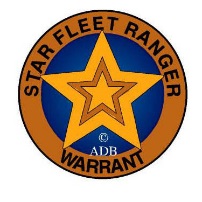 Phone Phone Phone Phone Phone Phone Phone Phone Phone Phone 